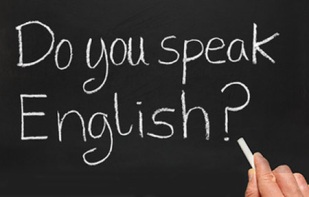 Waarom leer je Engels?Nu je op het kernteam zit heb 3 uur per week Engels. Weet je nog waarom je Engels leert; het is handig voor als je op  gaat,  nieuwe  wilt maken, met een liedje mee wilt zingen of een gaaf  speelt.  Engels is een taal die over de hele  gesproken wordt, waar je dus heel ver mee kunt komen!!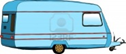 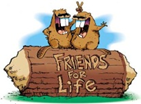 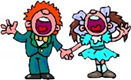 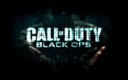 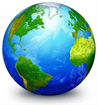 Op onze school leren we je in 4 jaar een goede basis van de Engelse taal. Engels leer je door;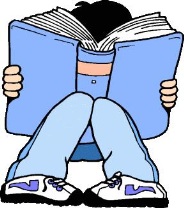 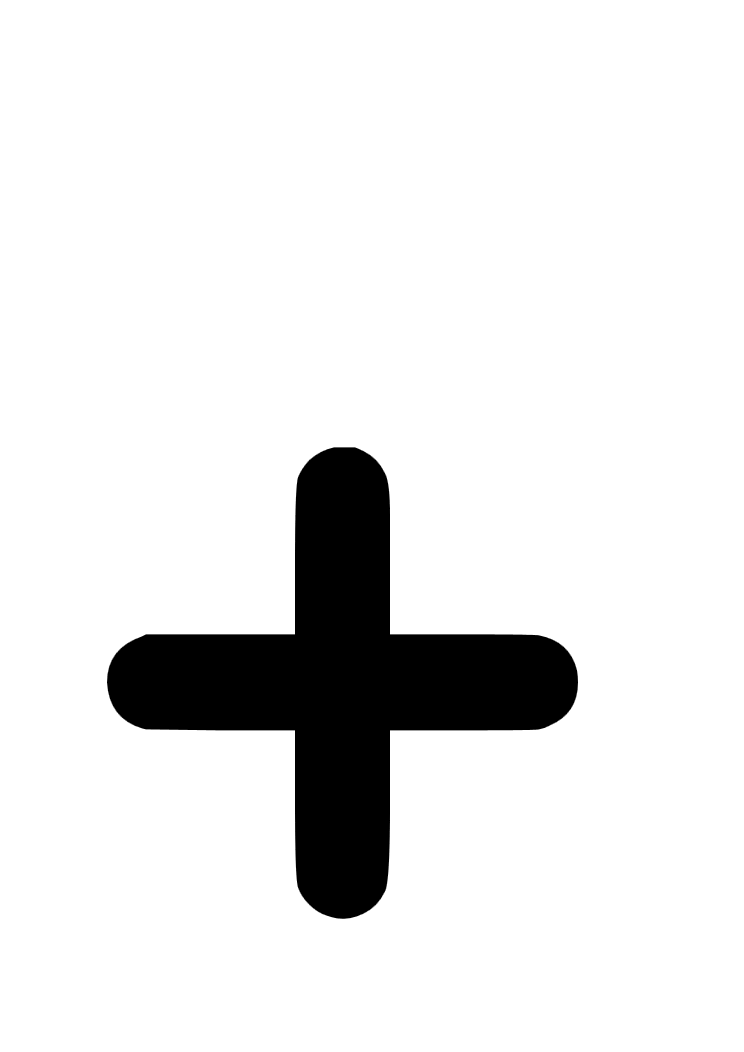 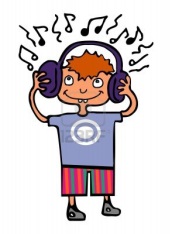 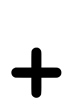 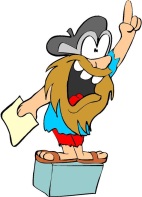 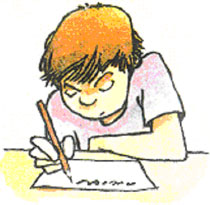 Lezen			 Luisteren                    Spreken                     SchrijvenTijdens de les:In de klas gebruiken we dit boek:  Kader:			Basis: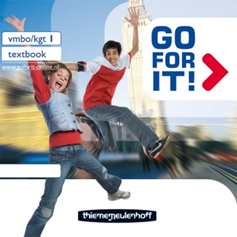 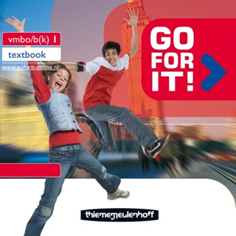 Je kunt bij Engels in het boek werken maar ook op je  laptop. We maken bij het vak Engels gebruik van 2 websites op je laptop, deze kun je dus thuis ook altijd bekijken.1: Magister                 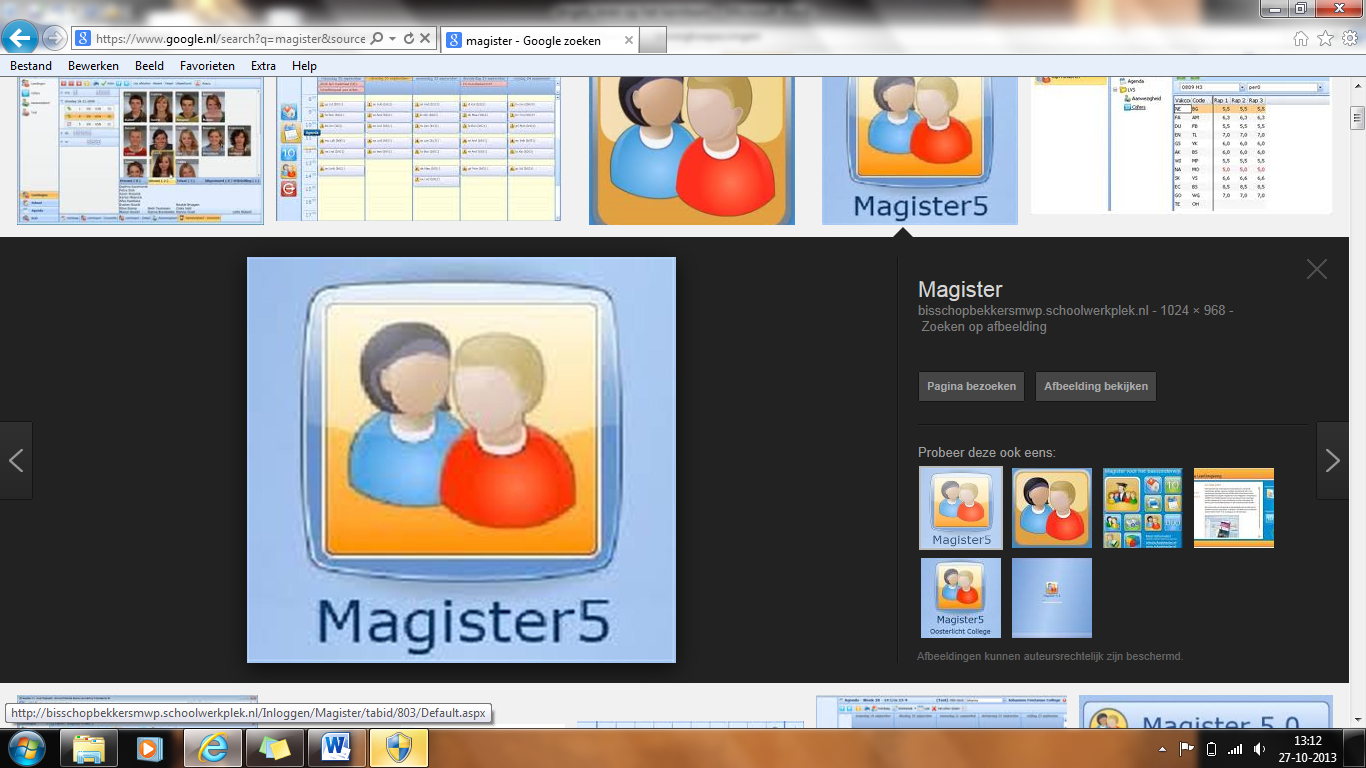 -ELO: Digitaal lesmateriaal ( Dit is wat het boek gemaakt heeft).-ELO: Studiewijzer (Dit is wat de docent voor je klaarzet).2. Symbaloo    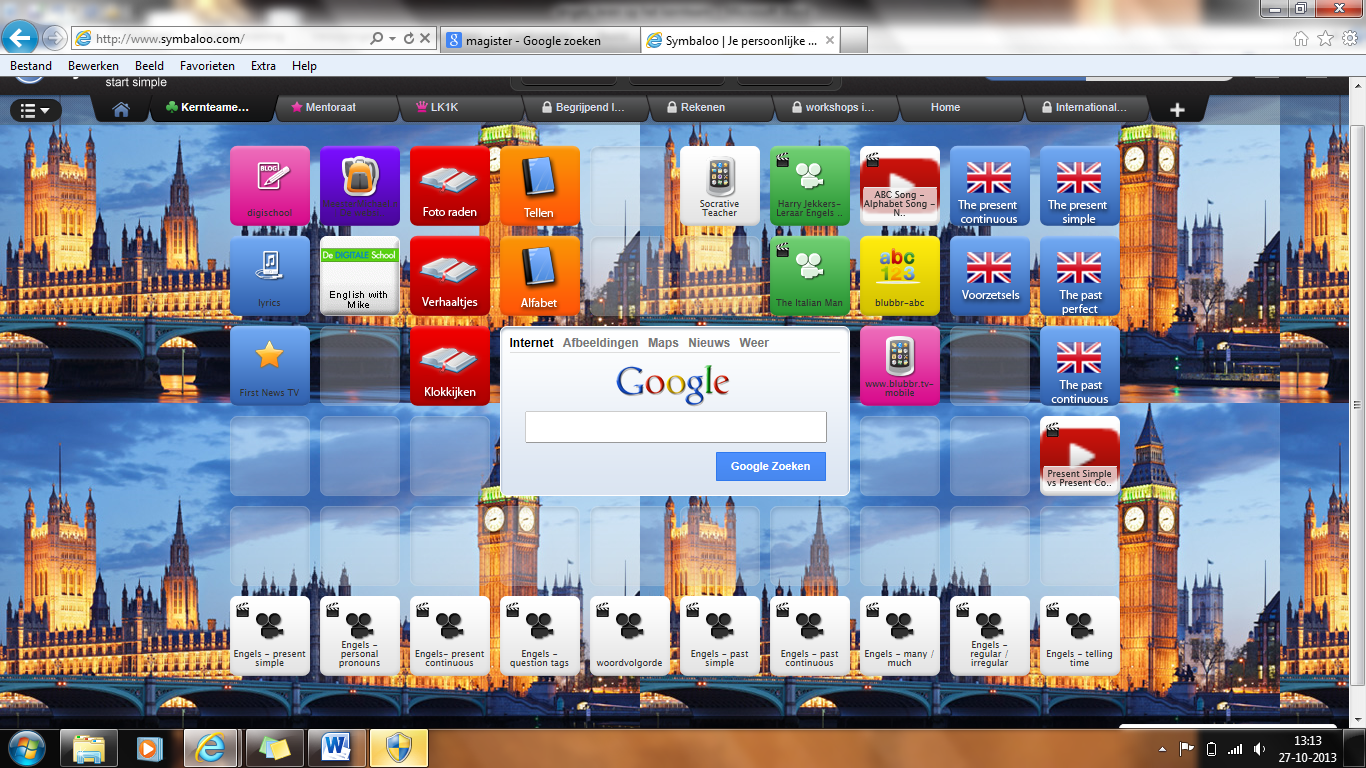 Het vak Engels op het kernteam heeft een eigen symbaloo blad. Op deze symbaloo kun je uitleg vinden in de vorm van een filmpje, het nieuws kijken, spelletjes spelen en nog veel meer om te oefenen. Heb je de symbaloo nog niet toegevoegd? Zoek dan in de symbaloo naar KernteamengelsTips: 			Hoe kun je woorden en zinnen leren?Stap 1:  Maak een 4x4 schrift.  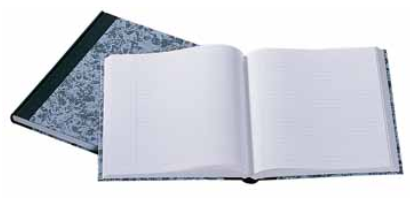 -Neem een schriftje.-Sla het schriftje open en zorg dat op het linker en het rechter blaadje niets staat.-Vouw het linker blaadje dubbel . Je vouwt het dus op naar het midden.-Vouw nu het rechter blaadje dubbel. Je vouwt dit ook op naar het midden.-Je hebt nu eigenlijk 4 kolommen.-Schrijf boven de kolommen; Nederlands, Engels, Nederlands, Engels.-Je gaat nu beginnen met je eerste woord. Schrijf dit op in de 1e kolom. (let op je spelling)-Schrijf nu het Engels van dit woord op in de 2e kolom.-Vouw nu het linkerblaadje naar het midden zodat je het antwoord niet meer ziet en schrijf het Nederlands in de 3e kolom.-Vouw het blaadje weer om en schrijf het Engels in de laatste, 4e, kolom.-Controleer nu je laatste antwoord en ga verder met het volgende woord.Stap 2: Kaartjes maken.  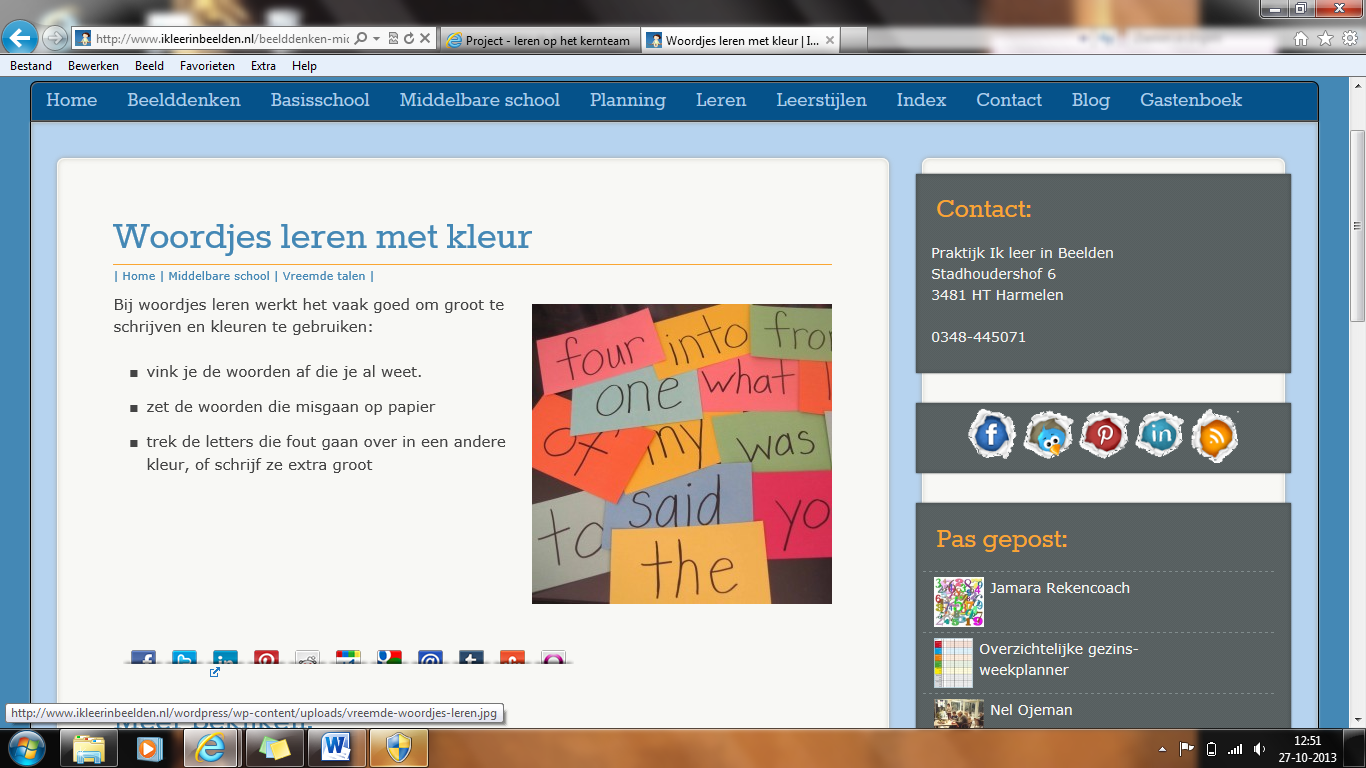 -Tel het aantal woorden wat je wilt leren.-Knip voor ieder woord dat je wilt leren 1 kaartje uit.-Schrijf nu op de voorkant het Engels en op de achterkant het Nederlands.-Als je klaar met het maken van de kaartjes kun je gaan oefenen.-Leg de stapel voor je. Kijk naar de voorkant en zeg de achterkant hard op.- Als je het woord goed hebt leg je het kaartje aan de kant. Heb je het helaas niet goed, dan leg je het kaartje onder op je stapel.- Je blijft de kaartjes oefenen tot je stapel leeg is en alle kaartjes aan de zijkant liggenStap 3: Wrts          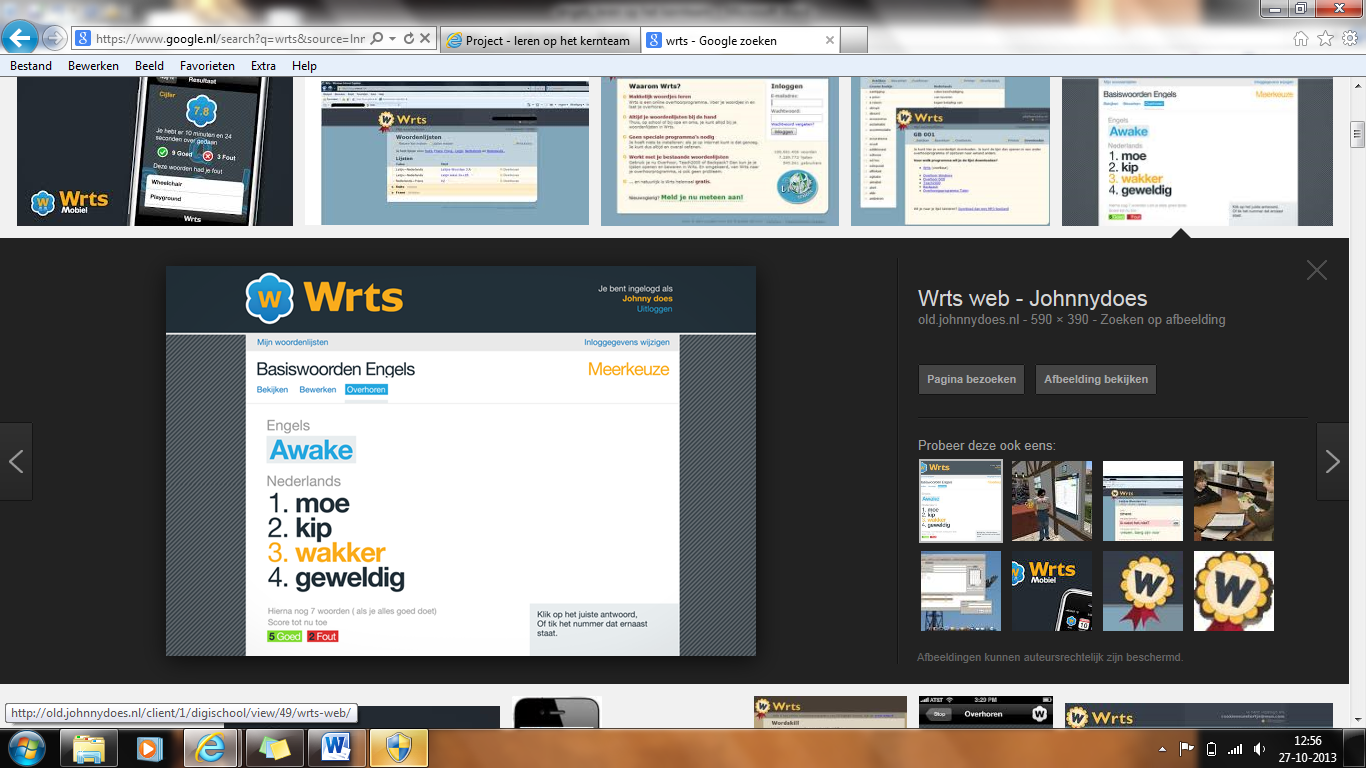 -Ga naar www.wrts.nl-Maak een account aan op de site.-Maak nu je eigen woordenlijst aan.-Tip: Maak een woordenlijst per bladzijde. Zodat je per s.o. goed kunt oefenen.-Let wel op je spelling. Je leert wat je zelf hebt ingetypt. Stap 4: Overhoren  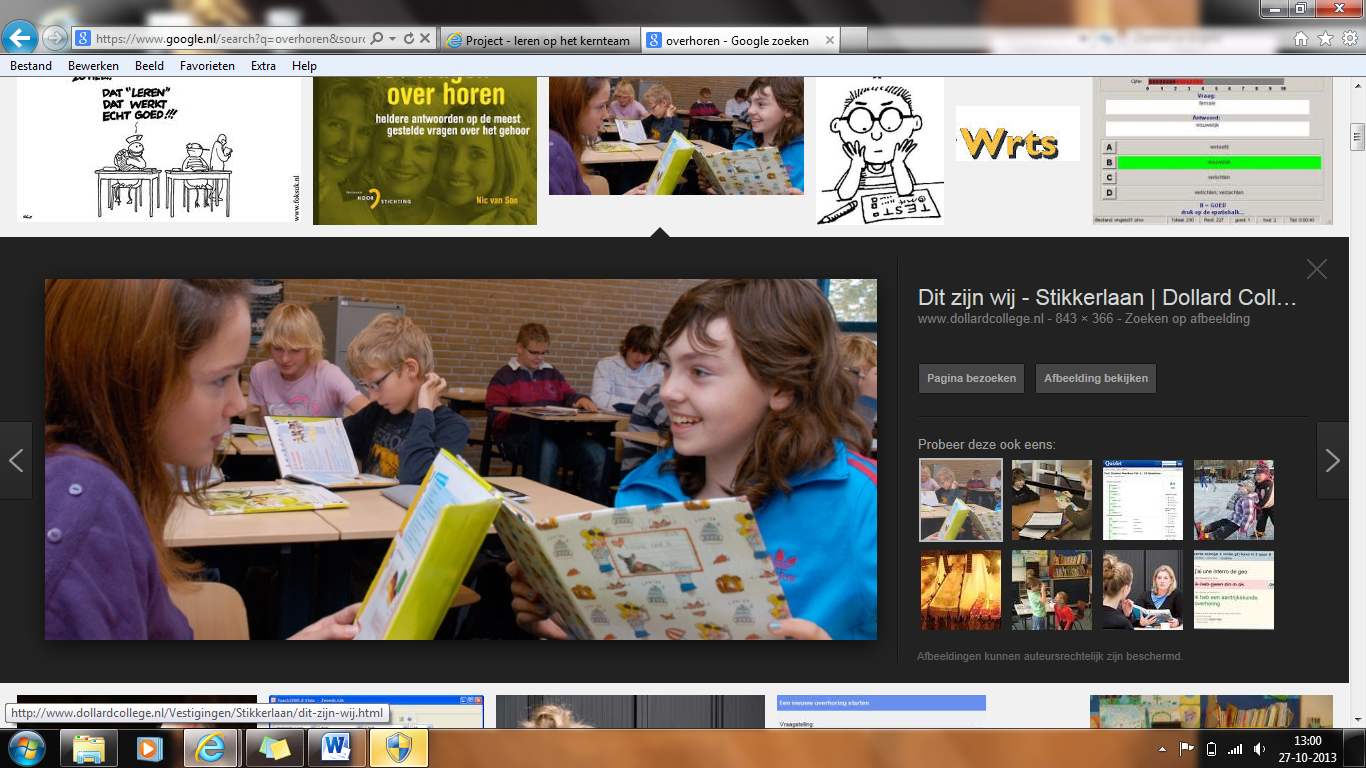 Vraag aan een klasgenoot, je ouders of je broer of zus om je te overhoren. Ze vragen je dan de zinnen en de woorden uit het boek. Zo kun je kijken of je alles goed onthouden hebt! Let wel op dat je met overhoren je spelling niet oefent. 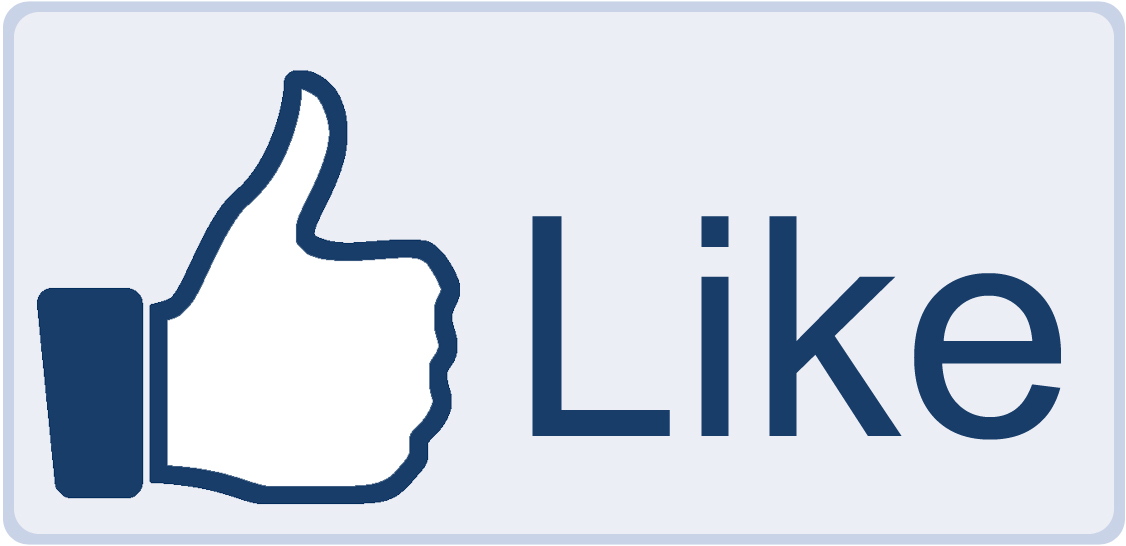 